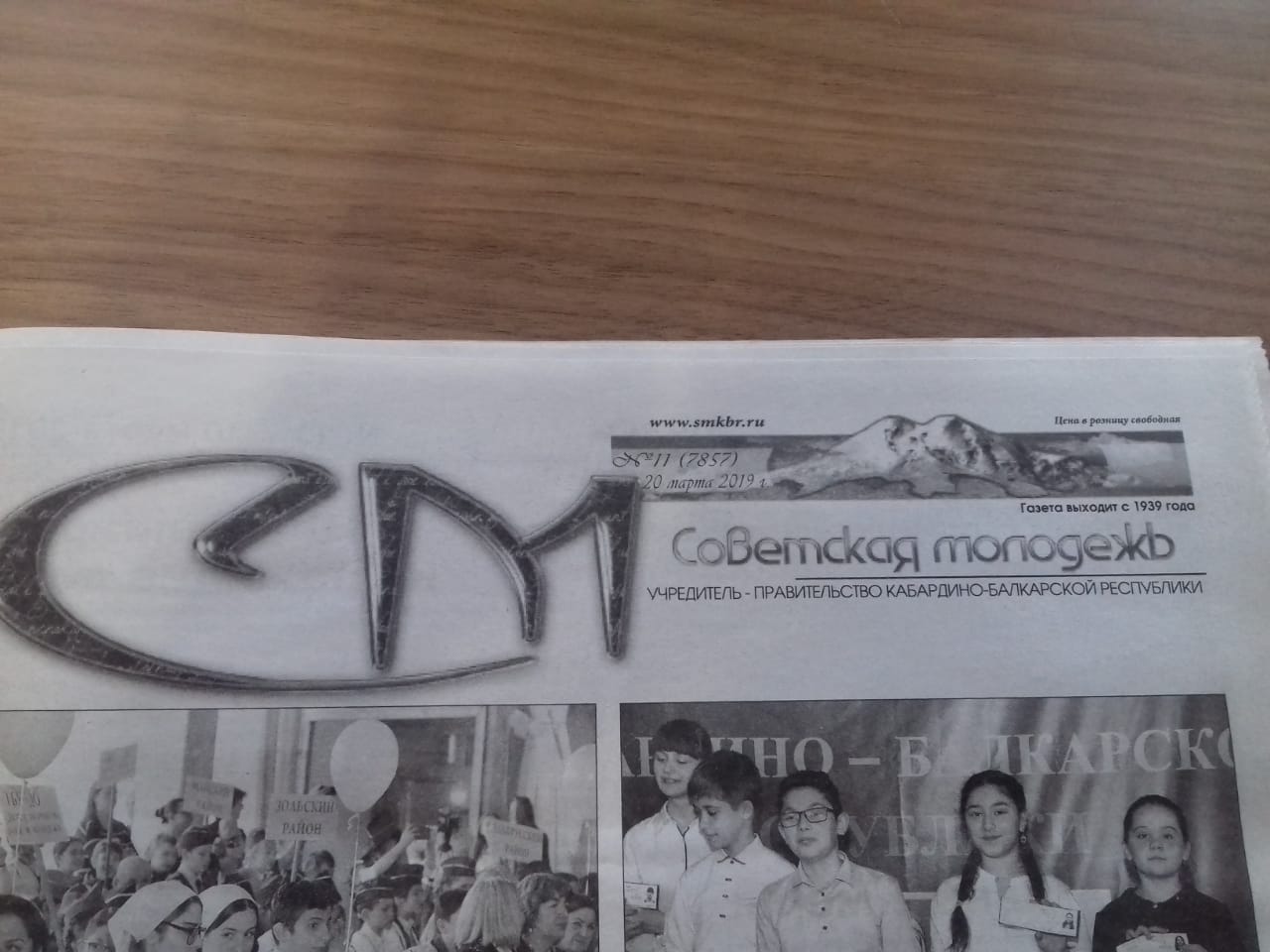 Публикация в газете «Советская молодёжь»  № 11 (7857)  от 20 марта 2019г.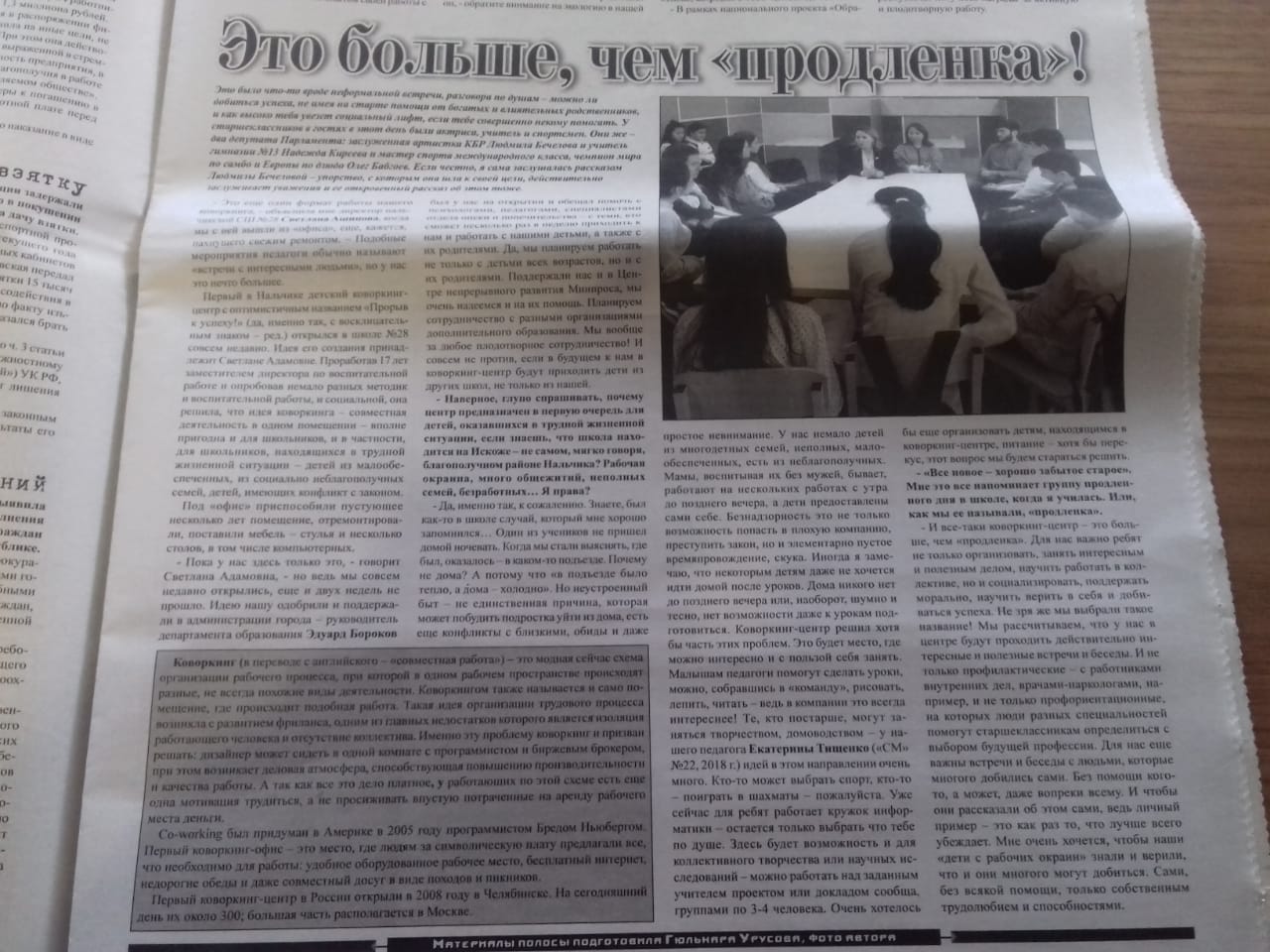 